Бриф-анкета — анкета, которая поможет нам выяснить предпочтения заказчика, поможет ему составить техническое задание на разработку сайта.I. Отнеситесь серьезно к заполнению этих данных, по ним определяется стоимость создания сайта для ваших нужд.II. Информация о клиенте/компанииIII. Предпочтения касательно дизайна сайтаIV. Структура и функциональность сайтаV. Цели преследуемые при создании сайтаВопросы брифаВопросы брифаПоясненияВопросы брифаВопросы брифаПояснения1.1. Выберите подходящий вам тип сайта: 1.1. Выберите подходящий вам тип сайта: 1.1. Выберите подходящий вам тип сайта: Landing pageLanding page (целевая страница) — одностраничный сайт с информацией о товарах или услугахСайт визиткаСайт-визитка — тоже одностраничный сайт, но в отличие от landing page, он ничего не продает, а информирует посетителей о вас, о вашей деятельностиКорпоративный сайтКорпоративный сайт — многостраничный сайт, который, помимо страниц с информацией о компании, ее деятельности, может содержать каталог(и) с фото, видео, товарами и т.д.Интернет-магазинИнтернет-магазин — многостраничный сайт с каталогом товаров, предлагающий свою схему покупки продукта, его доставки и т.д. с любой формой оплатыИнтернет-магазинИнтернет-магазин — многостраничный сайт с каталогом товаров, предлагающий свою схему покупки продукта, его доставки и т.д. с любой формой оплаты1.2. Выберите вид дизайна для вашего сайта:Шаблонный дизайнШаблонный сайт стоит В РАЗЫ дешевле, к тому же шаблоны на сегодняшний день очень функциональны, разнообразны и можно выбрать шаблон отвечающий всем вашим требованиям. Шаблонный дизайн + Индивидуальный дизайн главной страницы. Неадаптивные страницыШаблонный сайт стоит В РАЗЫ дешевле, к тому же шаблоны на сегодняшний день очень функциональны, разнообразны и можно выбрать шаблон отвечающий всем вашим требованиям. Шаблонный дизайн + Индивидуальный дизайн главной страницы. Адаптивные страницыСоздание сайта по шаблону предполагает:размещение вашего логотипа;использование фирменных цветов;изменение меню и структуры сайта (внешний вид блоков и их функциональность остаются такими же, какими они были в шаблоне);вставку ваших реквизитов;замену изображений шаблона;размещение текста заказчика;размещение его уникальных предложений.Схема работы при создании сайта с шаблонным дизайном:Анкетирование (выяснение предпочтений), предоплата;Выбор шаблона, настройка шаблона под ваши нужды, утверждение, корректировка, оплата;Запуск.Индивидуальный дизайн основных страниц. Неадаптивные страницыСоздание сайта по шаблону предполагает:размещение вашего логотипа;использование фирменных цветов;изменение меню и структуры сайта (внешний вид блоков и их функциональность остаются такими же, какими они были в шаблоне);вставку ваших реквизитов;замену изображений шаблона;размещение текста заказчика;размещение его уникальных предложений.Схема работы при создании сайта с шаблонным дизайном:Анкетирование (выяснение предпочтений), предоплата;Выбор шаблона, настройка шаблона под ваши нужды, утверждение, корректировка, оплата;Запуск.Индивидуальный дизайн основных страниц. Адаптивные страницыДля создания уникального дизайна мы предлагаем следующую схему работы:Анкетирование, разработка прототипа, предоплата;Разработка дизайна, утверждение;Верстка, программирование, помощь в наполнении, утверждение, отладка, оплата;Запуск.Индивидуальный дизайн утверждается только для выбранных страниц, для остальных страниц мы выбираем дизайн произвольно.1.3. Прикрепите текущий логотип, если он имеется.1.4. Количество основных страниц сайта, для которых разрабатывается индивидуальный дизайн:1.5. В каких из нижеперечисленных услуг вы нуждаетесь?Подбор, покупка и регистрация доменного имениДоменное имя (домен) — адрес, по которому будет доступен ваш сайт. Рекомендую покупать, т.к.: 1. бесплатных доменов первого уровня (простыми словами коротких, запоминающихся, тех, которым поисковики отдают предпочтение) не существует; 2. домены принадлежат какому-либо региону, другими словами домен, оканчивающийся, например, на .by, сообщает поисковику о том, что компания находится в Республике Беларусь, а принадлежность какому-либо региону убирает из конкурентов компании, не принадлежащих вашему региону.Покупка, регистрация и настройка хостингаХостинг — место на сервере, куда закачивается содержимое сайта. Если ваш сайт создан с целью осуществления предпринимательской деятельности или если вам нужен хостинг с хорошими характеристиками и быстрой техподдержкой, то за хостинг придется платить.Создание логотипаСоздание баннераПомощь в наполении старницИнформацию для наполнения предоставляет заказчикSEO-оптимизация сайтаSEO-оптимизация сайта1.6. Сколько языковых версий будет у сайта?1.6. Сколько языковых версий будет у сайта?1.7. Нужно ли нам будет осуществлять перевод?Мы не осуществляем перевод статей, только разрабатываемых страниц сайта. Переводим только с русского на английский или с английского на русский.1.7. Нужно ли нам будет осуществлять перевод?Мы не осуществляем перевод статей, только разрабатываемых страниц сайта. Переводим только с русского на английский или с английского на русский.1.8. Необходимые вам модули: Новостная лента Блок Акции/Новинки/Хиты продаж (подчеркните нужные блоки)Блок отзывов Каталог продукции Фотогалерея Поиск по сайту Форма обратной связи Заказ обратного звонка Онлайн-консультант КалендарьКалендарьВаши комментарии:Ваши комментарии:Ваши комментарии:1.9. Опции, которые нужны на сайте:Интерактивная картаСчетчик посещаемостиСлайдерКарусель (мультислайдер)АккордеонВкладки (табы)Модальные окна (лайтбоксы/попапы)Кнопка наверхСоциальные кнопки (кнопки поделиться)Социальные кнопки (кнопки поделиться)1.10. Имя предпочитаемого вами домена, при необходимости его регистрацииВаши комментарии:Ваши комментарии:Ваши комментарии:Вопросы брифаПоясненияВопросы брифаПоясненияЛичные данные: Личные данные: Должность:Должность:Фамилия:Имя:Отчество:Дата рождения:Контактный телефон (с кодом):E-mail:E-mail:Серия и номер паспорта:Кем выдан:Дата выдачи:Идентификационный номер:Идентификационный номер:Страна проживания:Область, район:Населенный пункт:Адрес:Адрес:Адрес для почтовых отправлений:Почтовый индекс:Почтовый индекс:Данные о компании: Данные о компании: Наименование организации:Продукты/Услуги:Адрес старого сайта (url):Реквизиты компании (для размещения на сайте):Реквизиты компании (для размещения на сайте):Сфера деятельности компании:Основные характеристики товаров и услуг:Целевая аудитория (предполагаемые посетители сайта):Положение компании на рынке в текущий момент:Положение компании на рынке в текущий момент:Банковские реквизиты:Банковские реквизиты:Банк:Код банка:Адрес банка:Расчетный счет:Расчетный счет:Для ИП: Для ИП: Ваш УНП:Орган осуществивший регистрацию:№ решения о государственной регистрации:Дата государственной регистрации:Дата государственной регистрации:Для юридических лиц:Для юридических лиц:Наименование юридического лица:УНП:Орган осуществивший регистрацию:№ решения о государственной регистрации:Дата государственной регистрации:Дата государственной регистрации:Вопросы брифаПоясненияВопросы брифаПоясненияЕсть ли у Вашей организации целостное описание фирменного стиля (Brand Book)?Прикрепите текущий Brand Book, если он у вас есть.При отсутствии Brand Book, перечислите цвета, которые необходимо использовать в дизайне:Перечислите сайты, которые Вам нравятся, и укажите причины Ваших предпочтений:Какое впечатление должен производить Ваш сайт на посетителя?Существуют ли творческие идеи, которые Вы хотели бы воплотить в проекте?Что бы Вы категорически не хотели видеть в дизайне Вашего сайта?Укажите наиболее подходящее расположение блоков для вашего сайта (количество сайдбаров (колонок), расположение меню (в шапке, сбоку), его тип (статическое, фиксированное, плавающее) и т.д.):Как пример: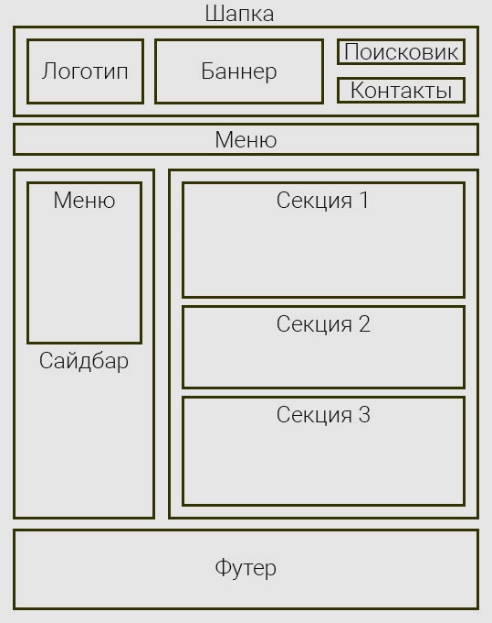 Укажите наиболее подходящее расположение блоков для вашего сайта (количество сайдбаров (колонок), расположение меню (в шапке, сбоку), его тип (статическое, фиксированное, плавающее) и т.д.):Как пример:Вопросы брифаПоясненияВопросы брифаПоясненияУкажите основные разделы/каталоги, подразделы/каталоги и страницы вашего сайта:ПримерО компании — страница Услуги — раздел     Установка дверей — подраздел Продукция — раздел-каталог     Двери — каталог-подраздел     Межкомнотные — каталог-подраздел     Раздвижные — каталог-подраздел Документы — страница Контакты — страницаПрикрепите файл с информацией для разделов, подразделов, страниц: текст, таблицы, списки, изображения и т.д. Нам нужно иметь точное представление о том, как вы хотите, чтобы выглядела каждая страница в отдельности. Прикрепите файл с информацией для разделов, подразделов, страниц: текст, таблицы, списки, изображения и т.д. Нам нужно иметь точное представление о том, как вы хотите, чтобы выглядела каждая страница в отдельности. Прикрепите файл с информацией для разделов, подразделов, страниц: текст, таблицы, списки, изображения и т.д. Нам нужно иметь точное представление о том, как вы хотите, чтобы выглядела каждая страница в отдельности. Ваши комментарии:Ваши комментарии:Вопросы брифаПоясненияВопросы брифаПоясненияУкажите основные цели создаваемого сайта:Предоставление информации о компании Оптимизация работы с существующими клиентами Реклама продуктов, услуг компанииПривлечение новых клиентовУвеличение продажПродажа в Интернете товаров или услугПродажа в Интернете товаров или услуг